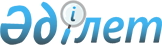 Мәслихаттың кейбір шешімдерінің күші жойылды деп тану туралыҚостанай облысы Арқалық қаласы мәслихатының 2018 жылғы 20 наурыздағы № 166 шешімі. Қостанай облысының Әділет департаментінде 2018 жылғы 12 сәуірде № 7702 болып тіркелді
      "Құқықтық актілер туралы" 2016 жылғы 6 сәуірдегі Қазақстан Республикасының Заңына сәйкес Арқалық қалалық мәслихаты ШЕШІМ ҚАБЫЛДАДЫ:
      1. Мәслихаттың келесі шешімдерінің күші жойылды деп танылсын:
      1) 2015 жылғы 5 мамырдағы № 241 "Жер салығының базалық мөлшерлемелерін және бірыңғай жер салығының мөлшерлемелерін түзету туралы" (Нормативтік құқықтық актілерді мемлекеттік тіркеу тізілімінде № 5660 болып тіркелген, 2015 жылғы 26 маусымда "Торғай" газетінде жарияланған);
      2) 2016 жылғы 1 сәуірдегі № 12 "Мәслихаттың 2015 жылғы 5 мамырдағы № 241 "Жер салығының базалық мөлшерлемелерін және бірыңғай жер салығының мөлшерлемелерін түзету туралы" шешіміне өзгеріс енгізу туралы" (Нормативтік құқықтық актілерді мемлекеттік тіркеу тізілімінде № 6315 болып тіркелген, 2016 жылғы 13 мамырда "Торғай" газетінде жарияланған).
      2. Осы шешім алғашқы ресми жарияланған күнінен кейiн күнтiзбелiк он күн өткен соң қолданысқа енгiзiледi.
      КЕЛІСІЛДІ
      "Арқалық қаласы әкімдігінің жер
      қатынастары бөлімі" мемлекеттік
      мекемесінің басшысы
      _______________ Н. Ахметжанов
      КЕЛІСІЛДІ
      "Қазақстан Республикасы қаржы
      министрлігі мемлекеттік кірістер
      комитетінің Қостанай облысы
      бойынша мемлекеттік кірістер
      департаменті Арқалық қаласы
      бойынша мемлекеттік кірістер
      басқармасы" республикалық
      мемлекеттік мекемесінің басшысы
      ___________________ М. Бейсенов
					© 2012. Қазақстан Республикасы Әділет министрлігінің «Қазақстан Республикасының Заңнама және құқықтық ақпарат институты» ШЖҚ РМК
				
      Кезекті сессия төрайымы

С. Тұрсынова

      Мәслихат хатшысы

Г. Елтебаева
